Monday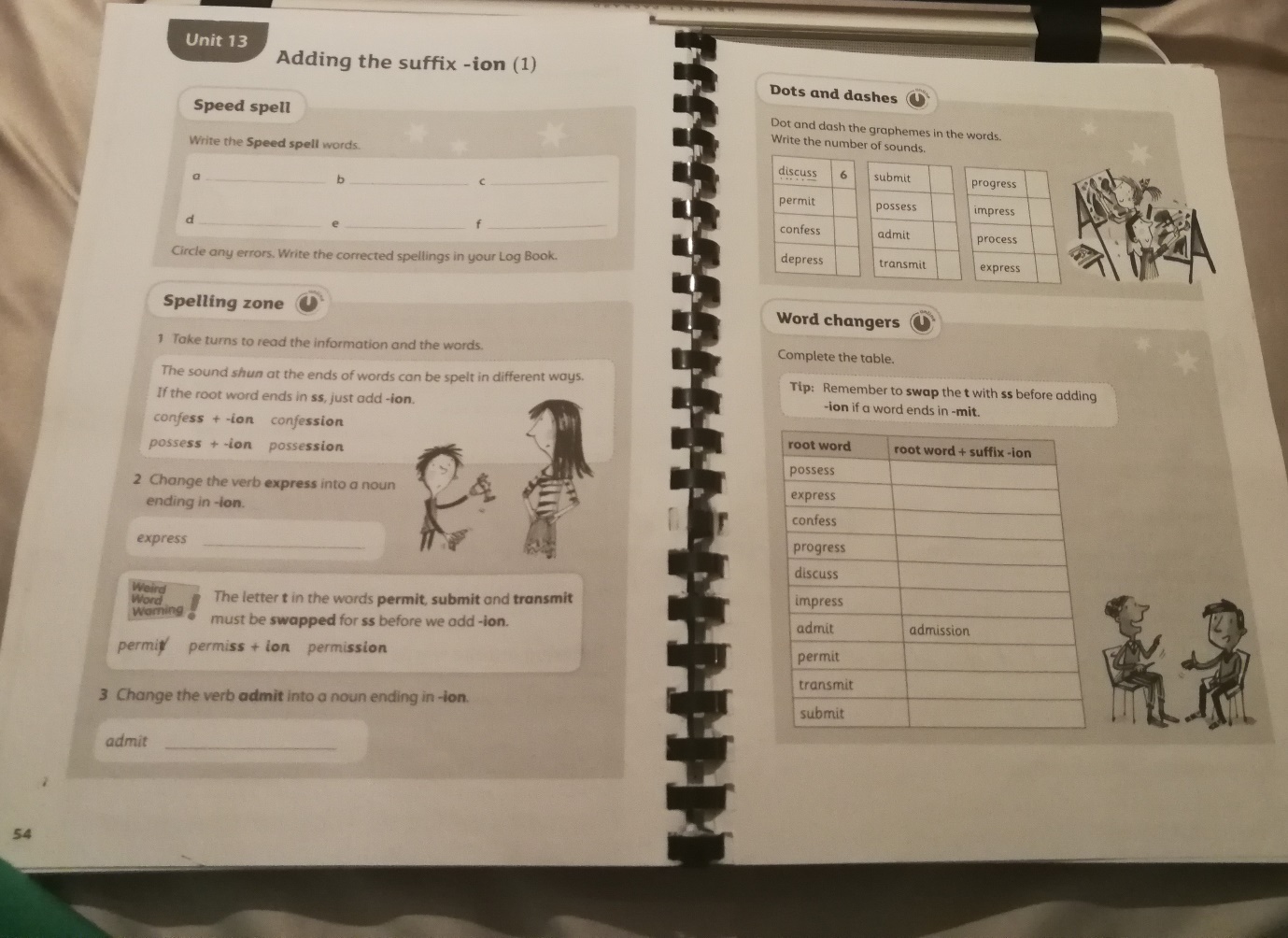 Tuesday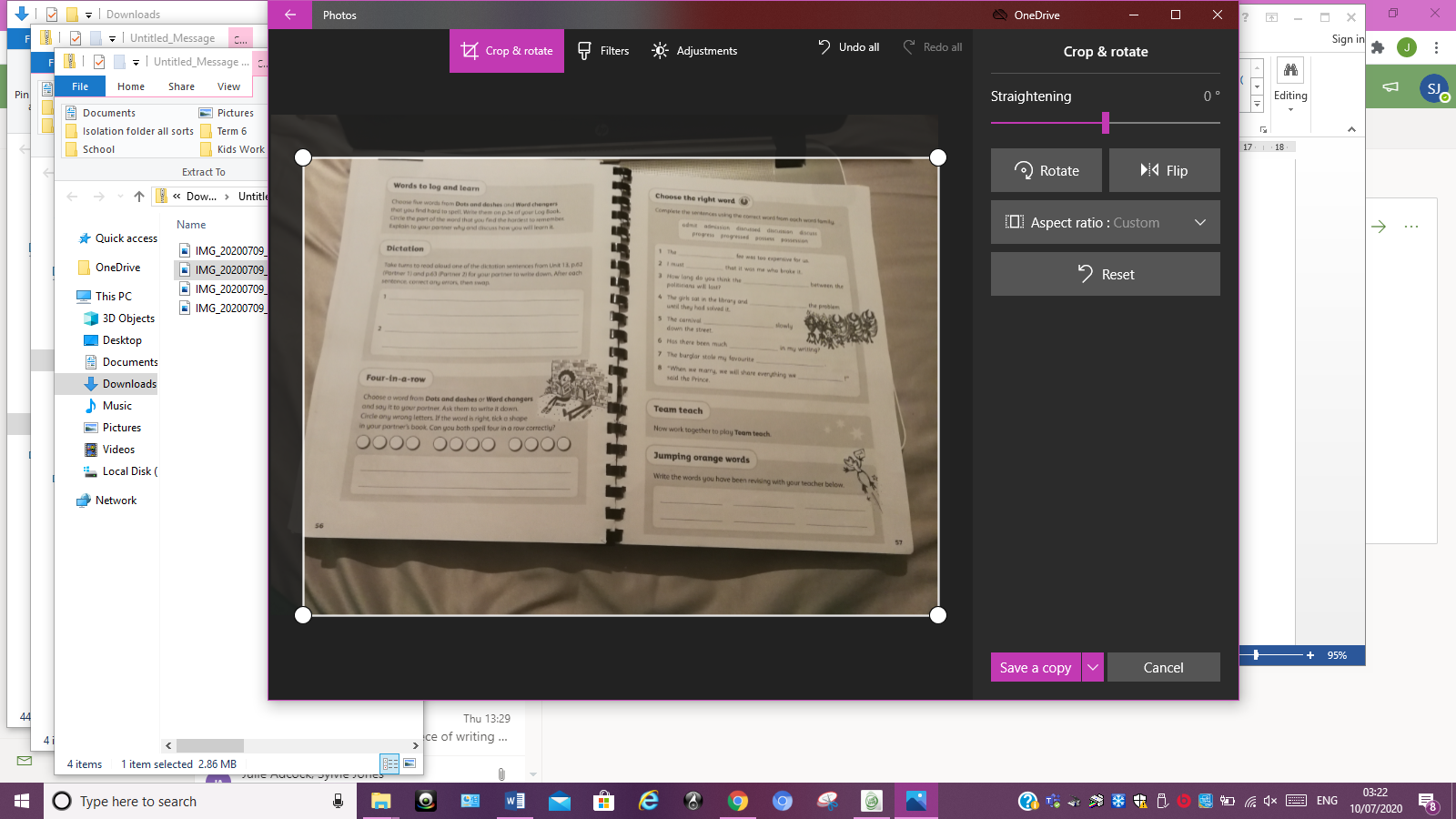 Wednesday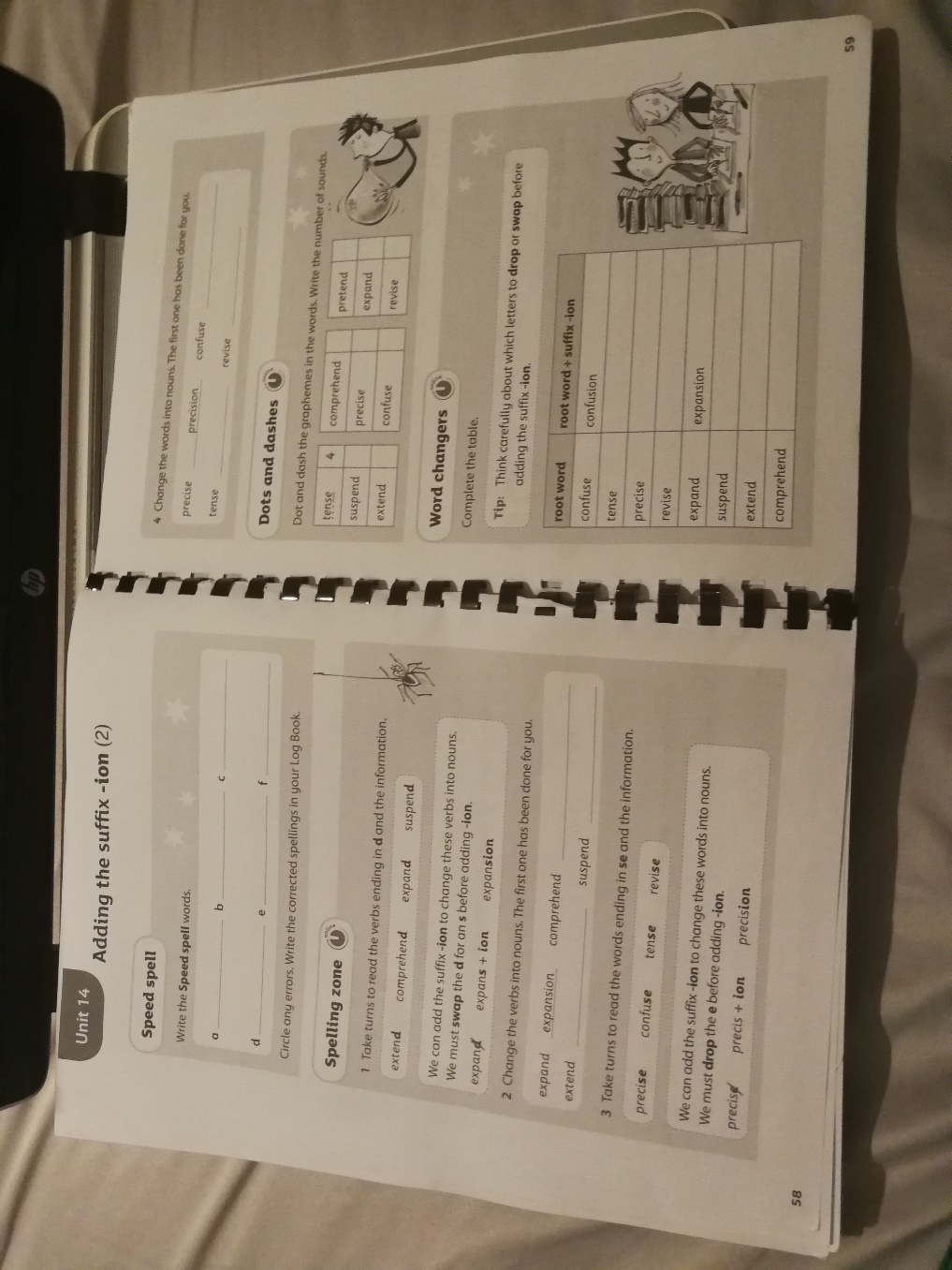 Thursday 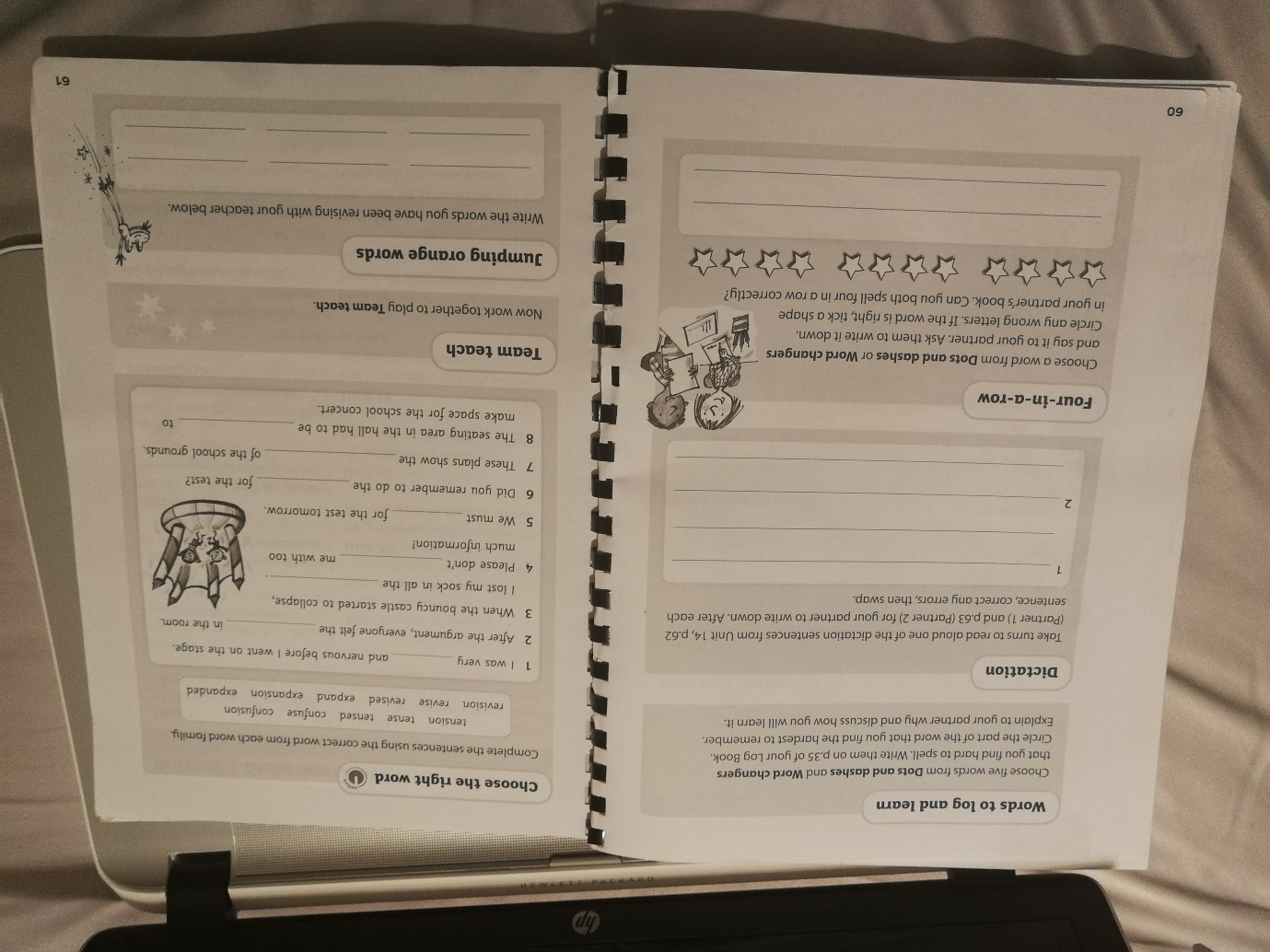 Friday - practise them all and other spellings found in your spelling log book.